APPENDIX: Hospital admissions from care homes in England during the COVID-19 pandemic: a retrospective, cross-sectional analysis using linked administrative dataAppendix Table S1. ICD-10 chapters, diagnosis code ranges and chapter descriptions. ICD-10, International Statistical Classification of Diseases and Related Health Problems, 10th revision.Appendix Table S2. ICD-10 diagnosis codes for potentially avoidable causes of emergency admissions. ICD-10, International Statistical Classification of Diseases and Related Health Problems, 10th revision.Appendix Table S3. Comparison of baseline characteristics of the cohorts of residential care home and nursing home residents in January 2019 and January 2020. IMD, Index of Multiple Deprivation. *Mean (standard deviation).Appendix Table S4. Number of emergency admissions and changes in the number of emergency admissions between 1 March and 31 May in 2019 and 2020, by care home type and ICD-10 chapter of the primary diagnosis code.  ICD-10, International Statistical Classification of Diseases and Related Health Problems, 10th revision.Admissions where the primary diagnosis code was missing or where the primary diagnosis code corresponded to a chapter that had <10 admissions for at least one year in one care home type were grouped into Other/Unknown. The ICD-10 codes for suspected or confirmed COVID-19 are part of ICD-10 chapter 22. Rows are sorted by increasing % change in residential care homes.Appendix Table S5. Number of emergency hospital admissions for acute coronary syndromes or stroke between 1 March and 31 May in 2019 and 2020, by care home type.  Appendix Table S6. Number of admissions with cataract procedures between 1 March and 31 May in 2019 and 2020, by care home type.  Appendix Figure S1. Data cleaning workflow to create cohorts of care home residents in January 2019 and January 2020. Appendix Figure S2. Assessment of similarity between cohorts of care home residents in January 2019 and January 2020.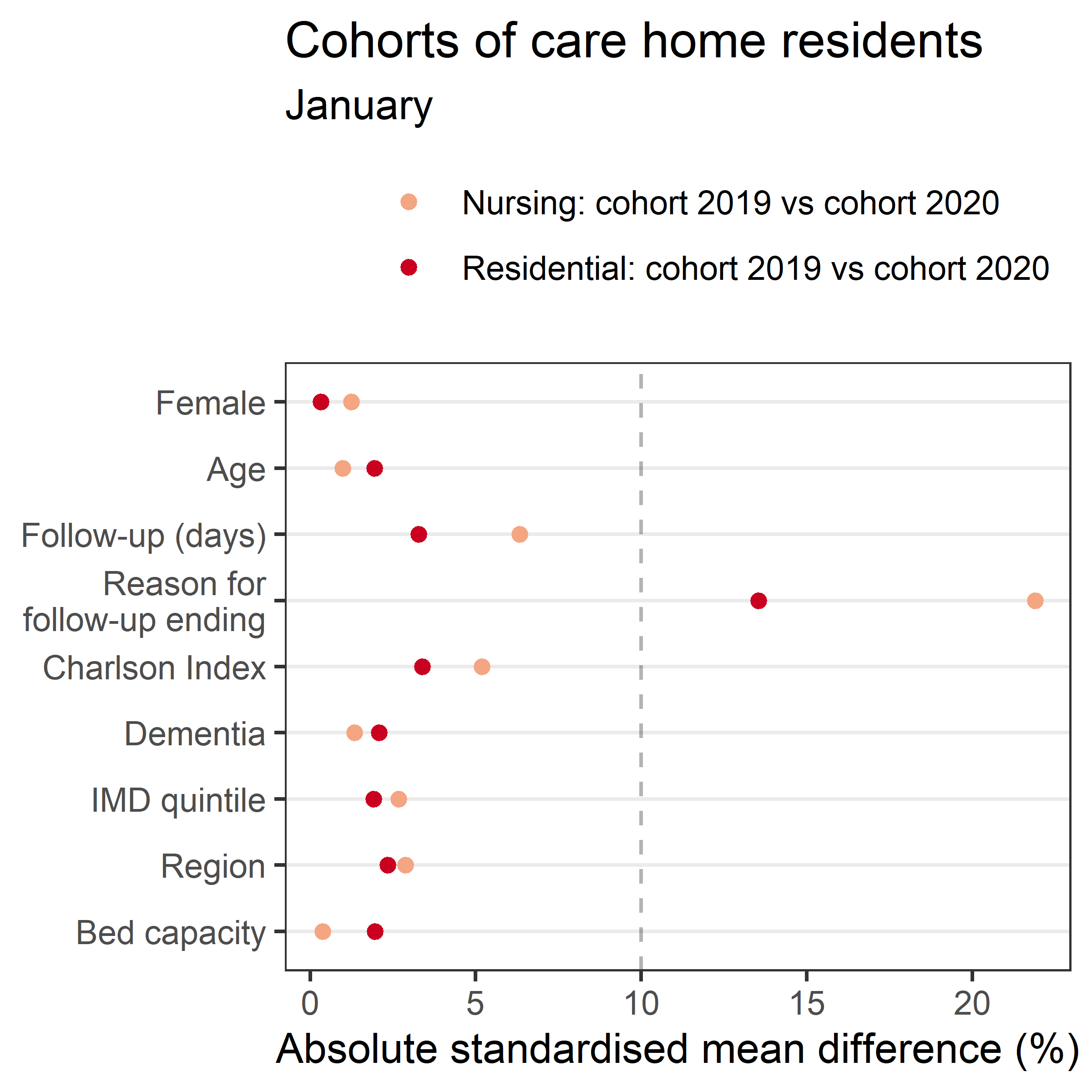  Appendix Figure S3. Assessment of similarity of the characteristics between care home residents admitted to National Health Service hospital trusts in England for suspected or confirmed COVID-19 or for other primary diagnoses, by care home type (1 March to 31 May 2019, and 1 March to 31 May 2020). Includes ordinary elective admissions, elective day cases and emergency admission. 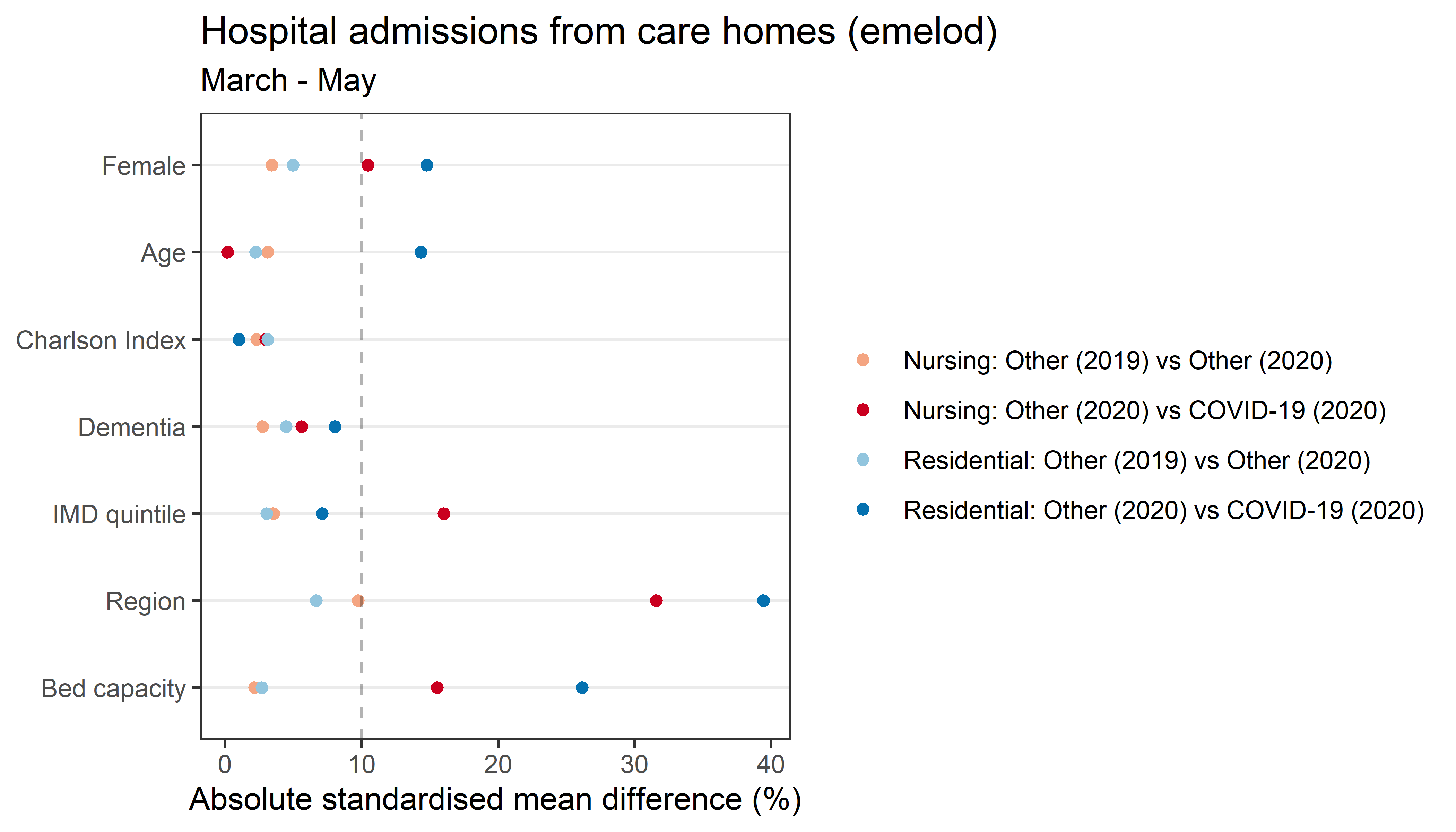 ChapterCode rangeDescriptionShort description1A00-B99Certain infectious and parasitic diseasesInfectious, parasitic2C00-D49NeoplasmsNeoplasms3D50-D89Diseases of the blood and blood-forming organs and certain disorders involving the immune mechanismBlood, blood-forming organs4E00-E89Endocrine, nutritional and metabolic diseasesEndocrine, nutritional, metabolic5F01-F99Mental, Behavioral and Neurodevelopmental disordersMental, behavioral6G00-G99Diseases of the nervous systemNervous system7H00-H59Diseases of the eye and adnexaEye, adnexa8H60-H95Diseases of the ear and mastoid processEar, mastoid9I00-I99Diseases of the circulatory systemCirculatory system10J00-J99Diseases of the respiratory systemRespiratory system11K00-K95Diseases of the digestive systemDigestive system12L00-L99Diseases of the skin and subcutaneous tissueSkin, subcutaneous tissue13M00-M99Diseases of the musculoskeletal system and connective tissueMusculoskeletal, connective14N00-N99Diseases of the genitourinary systemGenitourinary system15O00-O9APregnancy, childbirth and the puerperiumPregnancy, childbirth16P00-P96Certain conditions originating in the perinatal periodPerinatal17Q00-Q99Congenital malformations, deformations and chromosomal abnormalitiesCongenital18R00-R99Symptoms, signs and abnormal clinical and laboratory findings, not elsewhere classifiedNot elsewhere classified19S00-T88Injury, poisoning and certain other consequences of external causesInjury, poisoning20V00-Y99External causes of morbidityExternal causes21Z00-Z99Factors influencing health status and contact with health servicesFactors infl. health status22U00–U99Codes for special purposesSpecial purposesDescriptionCode rangeAcute lower respiratory tract infections (LRTI)J20-J22Chronic lower respiratory tract infections (LRTI)J40-J44Pressure soresL89DiabetesE10-E14Food and drink issuesR63 (63.0, 63.1, 63.2, 63.3, 63.4, 63.6 and 63.8)Food and liquid pneumonitisJ69Fractures and sprainsS02, S03, S08, S12, S13, S18, S22, S23, S28, S32, S33, S38, S42, S43, S48, S52, S53, S58, S62, S63, S68, S72, S73, S78, S82, S83, S88, S92, S93, S98, T02, T03, T05, T08, T10 and T12Intestinal infectionsA02-A09PneumoniaJ12-J18Urinary tract infections (UTI)N390Care home typeResidentialResidentialNursingNursingYear2019202020192020N139925141891112507115952Female (%)90956 (65.0)92018 (64.9)73223 (65.1)74862 (64.6)Age in years*77 (19)77 (19)81 (14)81 (14)Aged >= 65 years (%)109321 (78.1)111809 (78.8)100371 (89.2)103762 (89.5)Charlson Index*1.39 (1.71)1.45 (1.75)1.79 (1.87)1.89 (1.94)Dementia (%)54306 (38.8)56509 (39.8)51803 (46.0)54162 (46.7)Follow-up in days*150 (33)150 (32)145 (38)142 (40)Reason for follow-up ending (%)  End of care home flag6888 (4.9)3822 (2.7)5394 (4.8)2828 (2.4)  Death15431 (11.0)19232 (13.6)18679 (16.6)28080 (24.2)  End of study117606 (84.0)118837 (83.8)88434 (78.6)85044 (73.3)IMD quintile (%)  1 (least deprived) 25129 (18.0)25590 (18.0)21710 (19.3)22661 (19.5)  2 29691 (21.2)30434 (21.4)21486 (19.1)21910 (18.9)  3 32209 (23.0)32386 (22.8)23554 (20.9)24402 (21.0)  429013 (20.7)29503 (20.8)24012 (21.3)24106 (20.8)  5 (most deprived) 23479 (16.8)23693 (16.7)21392 (19.0)22625 (19.5)  Missing404 (0.3)285 (0.2)353 (0.3)248 (0.2)Region (%)  East Midlands 14409 (10.3)14814 (10.4)10079 (9.0)10055 (8.7)  East of England19887 (14.2)19991 (14.1)10271 (9.1)10470 (9.0)  London9723 (6.9)9472 (6.7)11110 (9.9)11459 (9.9)  North East6963 (5.0)7016 (4.9)7426 (6.6)7878 (6.8)  North West17511 (12.5)17899 (12.6)15684 (13.9)16042 (13.8)  South East24408 (17.4)24494 (17.3)22243 (19.8)23492 (20.3)  South West17661 (12.6)18145 (12.8)13623 (12.1)14009 (12.1)  West Midlands14395 (10.3)14832 (10.5)11933 (10.6)12566 (10.8)  Yorkshire and the Humber14564 (10.4)14943 (10.5)9785 (8.7)9733 (8.4)  Missing404 (0.3)285 (0.2)353 (0.3)248 (0.2)Bed capacity*34 (21)35 (21)60 (27)60 (26)Care home typeCare home typeResidentialResidentialResidentialNursingNursingNursing20192020Change (%)20192020Change (%)ICD-10 chapterICD-10 chapter1Infectious, parasitic1523754-769 (-50)1433738-695 (-48)3Blood, blood-forming organs18393-90 (-49)15774-83 (-53)2Neoplasms13972-67 (-48)8860-28 (-32)10Respiratory system46032588-2015 (-44)41402361-1779 (-43)14Genitourinary system1740986-754 (-43)1271717-554 (-44)5Mental, behavioural625354-271 (-43)328206-122 (-37)12Skin, subcutaneous tissue640369-271 (-42)318188-130 (-41)18Not elsewhere classified30121934-1078 (-36)18161069-747 (-41)11Digestive system1339880-459 (-34)956617-339 (-35)13Musculoskeletal, connective821540-281 (-34)441287-154 (-35)9Circulatory system16041106-498 (-31)1036633-403 (-39)6Nervous system560413-147 (-26)382258-124 (-32)21Factors infl. health status10985-24 (-22)6754-13 (-19)4Endocrine, nutritional, metabolic513405-108 (-21)429322-107 (-25)19Injury, poisoning38833305-578 (-15)24191880-539 (-22)COVID-1902960-03295-Other/Unknown208198-10 (-5)111157+46 (+41)Acute coronary syndromesAcute coronary syndromesAcute coronary syndromesStrokeStrokeStrokeCare home type20192020Change (%)20192020Change (%)Residential 184106-78 (-42)416349-67 (-16)Nursing 9669-27 (-28)252191-61 (-24)Care home type20192020Change (%)Residential 37171-300 (-81)Nursing 25249-203 (-81)